61103 м. Харків, вул..Новопрудна,1, http://dnz279.klasna.com, dnz279@kharkivosvita.net.ua НАКАЗ03.09. 2013		                                                                                         № __Про організацію роботизі зверненнями громадян                Відповідно до частини другої ст. 103 Конституції України і ст. 28 Закону України « Про звернення громадян» , Указу Президента України», «Про заходи щодо забезпечення конституційних прав громадян на звернення», Указів Президента України від 13.08.2002 № 700 « Про додаткові заходи щодо забезпечення реалізації громадянами конституційного права на звернення», від 14.04.2004 № 434 « Про невідкладні заходи з удосконалення організації прийому громадян органами державної влади, органами місцевого самоврядування та посадовими і службовими особами цих органів», від 07.02.2008 № 109 « Про першочергові заходи щодо забезпечення реалізації та гарантування конституційного права на звернення до органів державної влади та органів місцевого самоврядування», враховуючи особливу роль звернень громадян до керівника закладу освіти у забезпеченні постійного зв’язку між державою та громадянином, вирішення життєво важливих проблем окремої людини і суспільства в цілому, реалізації конституційних прав і свобод людини і громадянина, з метою підвищення ефективності роботи із зверненнями громадян, усунення недоліків у цій сфері та беручи до уваги, що забезпечення всебічного розгляду звернень громадян  є на сучасному етапі одним із пріоритетних завдань органів місцевого самоврядування,НАКАЗУЮ:Забезпечити необхідні умови для реалізації конституційних прав громадян на письмове звернення або особистий прийом.			Термін: постійно Забезпечувати належне вирішення в межах своїх повноважень питань, порушених у зверненнях громадянами, вжити ефективних заходів для з метою запобігання виникнення підстав для обґрунтованих повторних звернень та звернень до органів вищого рівня.			Термін: постійно Ретельно розглядати всі звернення громадян, у яких йдеться про недоліки роботи закладу.								Термін: постійно Забезпечувати всебічний розгляд порушених у зверненнях громадян проблем, компетентне, своєчасне, кваліфіковане, оперативне, неупереджене і об’єктивне їх вирішення, не допускаючи формального ставлення до проблем заявників, зволікань у вирішенні поставлених у зверненнях питань.                                                                                                  Термін: постійно                                                                                            Забезпечити особистий розгляд та першочерговий прийом Героїв України, Героїв радянського Союзу, Героїв Соціалістичної праці, інвалідів Великої Вітчизняної війни.							  Термін: постійноПриділяти особливу увагу та всебічний розгляд зверненням найменш соціально захищених верств населення: ветеранів війни та праці, інвалідів, непрацездатних осіб, які постраждали внаслідок аварії на Чорнобильській АЕС, багатодітних сімей, одиноких матерів, інших осіб, які потребують соціального захисту і підтримки.					Термін: постійно  Своєчасно, кваліфіковано, оперативно, неупереджено і об’єктивно розглядати звернення громадян, не допускаючи формального ставлення до проблем заявників, зволікань у вирішенні поставлених у зверненнях питань.Термін: постійно                                                                                                         Спрямовувати роботу зі зверненнями громадян на захист прав і свобод людини, зміцнення законності і правопорядку.			Термін: постійно                                                                                                          9. Затвердити та довести до відома батьків та мешканців мікрорайону                            особистого графік особистого прийому громадян завідувачем:вівторок з 09.00 – 11.00четвер з 15.00 – 17.00Працівникам закладу:10.1.Ознайомити працівників, батьків або осіб, що їх замінюють з графіком особистого прийому громадян спеціалістами та посадовими особами управління освіти Адміністрації Дзержинського району  м. Харкова  на 2013/2014 навчальний рік.						   До 25.09.201310.2. Надавати в обов’язковому порядку у встановлені законодавством терміни письмові обґрунтовані відповіді авторам звернень по суті за наслідками їх розгляду.								Постійно 10.3. Неухильно дотримуватись нормативно-правових вимог щодо ведення діловодства за зверненнями громадян.					Постійно                                                                                                   10.4. Здійснювати регулярний особистий прийом громадян, в тому числі у позаробочий час, неухильно дотримуватись графіків особистого прийому.Постійно                                                                                                          10.5. Щорічно розглядати питання роботи зі зверненнями громадян на загальних зборах трудового колективу та батьків.		Вересень 201310. 6.Забезпечити належний рівень формування у справи звернень громадян, копії відповідей, документи щодо їх розгляду і вирішення та їх збереження.                                                                                                             Постійно11. Контроль за виконанням даного наказу залишаю за собою.Завідувач КЗ «ДНЗ №279»                                            О.М. КоротунЗ наказом ознайомлені:Колонтаєвська О.О. 						Дружиніна О.Г.Северянова Г.О.		Кучма Г.Є. 							Рєпіна Л.Л. 							Виходцева І.К. 											Гриньова Т.Ю. 							Красникова О.І. 				ЗАТВЕРДЖУЮ	Завідувач КЗ «ДНЗ №279» __________ О.М. КоротунДодатки до наказу  від 03.09.2013  № 68   Додаток 1ОСОБИСТИЙ ПРИЙОМ ЗАВІДУВАЧАКоротун Олени МиколаївниДодаток 2ОСОБИСТИЙ ПРИЙОМ ПРАКТИЧНОГО ПСИХОЛОГАКолонтаєвської Олени ОлександрівниДодаток 3ОСОБИСТИЙ ПРИЙОМ СЕСТРИ МЕДИЧНОЇ СТАРШОЇСевер’янової Ганни Олександрівни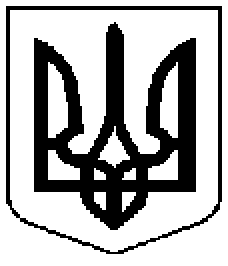 Комунальний заклад  	           Коммунальное  учреждение      «Дошкільний                            «Дошкольное        навчальний                                 учебное            заклад                                    учреждение   (ясла-садок) № 279                    (ясли-сад) №279      Харківської                           Харьковского городского      міської ради»                                  совета»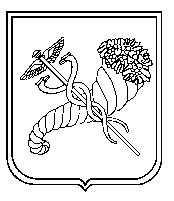 Дні тижняЧасВівторок9.00 – 11.00Четвер15.00- 17.00Дні тижняЧасЧетверПсихологічна година 09.30 – 11.30ЧетверВихователі 12.00 – 15.00ЧетверБатьки 15.30 – 17.00Дні тижняЧасПонеділок15.00 – 16.30Середа8.00- 13.00